Selection process of eutopia learning units, leads and partnersThe EUTOPIA educational model is based on the selection of Learning Units emanating from the present degree programs of the partner universities. By the end of the 3-year pilot period, 30 learning units of the present curriculum in the EUTOPIA universities will have a EUTOPIA label. These learning units are selected in 3 rounds and gradually connected to the degree programs (ba/ma/phd) of the partner universities.All learning units selected for EUTOPIA fulfill the criteria of openness that are characteristic for our alliance:They are relevant across disciplines: the learning units cover interdisciplinary topics or analytical tools that are needed to understand the global challenges our societies are confronted with. They make use of activating learning methods: in these learning units students move away from being passive absorbers to being active participants in the teaching and learning process. Typically active learning includes problem solving assignments, research inspired learning and co creation processes between staff, students and experts  They involve extra academic stakeholders: representatives of the business world, the cultural sector and public organisations are invited to participate in the learning process and to inspire the learning material with real life issues. They accommodate for a diversity of students: the learning units reach out to a wide range of learners and seek to motivate them by using innovative and flexible pedagogical approaches and course content.EUTOPIA learning units emanate from present components in the curriculum of one of the EUTOPIA universities. The academic staff member that is teaching a EUTOPIA learning unit, takes the responsibility of opening up the course to a selection of students of the EUTOPIA partner universities. He/she therefore creates contacts with colleagues in the partner universities and develops an interuniversity learning community. This process is facilitated by the coordinator and the curriculum developer of EUTOPIA; the leads and partners of the learning communities are invited to meetings and  learning circles where they make plans to open up their course material to students in all EUTOPIA universities and learn to organize their teaching on a collaborative platform. Both leads and partner are expected to be open to pedagogical innovation both in terms of  formats used (e.g. blended learning approaches) as well as methods (e.g. being open to participate in co-creation processes).EUTOPIA Learning Unit: TitleEnseignant référent/Lecturer’s name:Email address (+ tel):Composante et département /Faculty (dept):Formation à laquelle est rattaché ce cours/Course name (which this unit belongs to):Brief description of course content: Discipline: Cycle (ba / ma / phd ) and number of credits:Brief presentation of openness:Interdisciplinarity:Activating learning methods:Extra-academic stakeholders:Accommodation diversity of students: Semester and timing of exams: 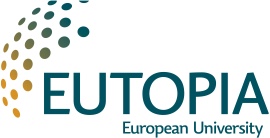 